
СОВЕТ  ДЕПУТАТОВ ДОБРИНСКОГО МУНИЦИПАЛЬНОГО РАЙОНАЛипецкой области13-я сессия  VI-го созываРЕШЕНИЕ27.09.2016г.                               п.Добринка	                                      № 98-рсОб организации медицинского обслуживания населения на территории Добринского муниципального района за истекший период 2016 годаАнализируя информацию заместителя главного врача ГУЗ «Добринская МРБ» об организации медицинского обслуживания населения на территории Добринского муниципального района за истекший период 2016 года,  Совет депутатов Добринского муниципального района отмечает, что медицинская помощь населению Добринского района оказывается государственным учреждением здравоохранения «Добринская межрайонная больница»   по 19 врачебным специальностям (терапия, хирургия, педиатрия, неврология, офтальмология, дерматология, психиатрия, наркология, оториноларингология, урология, гинекология и др.). Мощность амбулаторно-поликлинического звена – 1170 посещений в смену. Записаться на прием врача можно заранее в системе «Электронной регистратуры», имеется широкий спектр диагностического и лабораторного оборудования, пациенты могут пройти ультразвуковое, рентгенологическое, эндоскопическое, ЭКГ-обследование, включая АД- и холтеровское мониторирование, исследовать функцию внешнего дыхания. При амбулаторно-поликлинических учреждениях функционируют 77 коек дневного стационара и 26 коек стационара на дому. Кроме оказания лечебной помощи на 18 ФАПах и 3 центрах ОВП в населенных пунктах, где отсутствуют аптечные учреждения, организована розничная торговля лекарственными средствами.  	Большое внимание уделяется решению кадровых вопросов. В районе работают 88 врачей (в т.ч. 13 врачей общей практики) и 282 средних медработника, работают 3 кандидата медицинских наук, 2 Заслуженных врача РФ, 2 Заслуженных работника здравоохранения РФ.  Рождаемость увеличилась по сравнению с аналогичным периодом прошлого года (8,6 и 7,8 на 1000 жителей, родилось 152 детей против 138 в 2015 г. соответственно), отмечается снижение смертности населения на 6,4 % в сравнении с аналогичным периодом прошлого года (в абсолютных числах на 19 человек). Отмечено увеличение количества умерших от онкологических заболеваний (в 1,3 раза), от алкоголизма (в 2 раза). Заболеваемость населения по обращаемости уменьшилась по сравнению с АППГ на 3,9 % (с 582,5 до 559,9 на 1000 нас. соответственно).Заболеваемость туберкулезом уменьшилась в 1,7 раза и составила 11,4 на 100 тыс. населения (в 2015 году – 19,6 на 100 тыс. населения). Профосмотры на туберкулез всеми методами сохраняются на уровне прошлого года и составили 490,5 (в 2015 году - 490,8) на 1000 человек, в том числе методом флюорографии (495,9 и 492,9 на 1000 нас. соответственно). Онкологическая заболеваемость снизилась в 1,4 раза и составила 318 на 100 тыс. населения (в 2015 году – 452). Заболеваемость хроническим алкоголизмом снизилась на 4,3 % (с 1755,4 на 100 тыс. нас. до 1680,4), алкогольными психозами уменьшилась – в 2 раза (с 11,2 до 5,7 на 100 тыс. нас). 	В рамках диспансеризации взрослого населения определенных возрастных групп осмотрено 4141 человек, что составляет 58,8 % от годового плана.  В 2016 году проведено 5 акций в рамках профилактического проекта «От сердца к сердцу» «День здорового сердца», которые посетили 315 человек. Во время этих мероприятий жители района могли пройти флюорографическое, маммографическое исследование, УЗИ сердца, сделать анализы крови, ЭКГ, обследоваться у врачей: терапевтов, гинекологов, кардиолога, эндокринолога, невролога, офтальмолога. Выявлено 74 случая повышения уровня холестерина, 48 случая – повышения уровня глюкозы. Также проведены акции «День мужского здоровья», «День здорового ребенка», 2 акции «Онкодесант», где было осмотрено 343 человека, проведены функциональные и лабораторные исследования, выявлено 6 случаев подозрения на онкозаболевания, 40 предраковых заболеваний. В 2016 году активизировалась работа по проведению предварительных и периодических медицинских осмотров работников промышленных и сельскохозяйственных предприятий, детских дошкольных и общеобразовательных учреждений, предприятий торговли, общественного питания, коммунальной сферы. За 7 месяцев 2016 года проведены медицинские осмотры работников таких крупных промышленных и сельскохозяйственных предприятий как ООО «Добрыня», ООО «Восход», им. Димитрова, ОАО «Добринский сахарный завод», «Добринский элеватор», предприятий торговли райпо, школ района, более 60 частных организаций и др.На основании вышеизложенного, Совет депутатов Добринского муниципального районаРЕШИЛ:1.Принять к сведению информацию об организации медицинского обслуживания населения на территории Добринского муниципального района за истекший период 2016 года (прилагается).2.Рекомендовать:2.1.Главам сельских поселений района принять необходимые организационные меры по активизации работы на своих территориях с целью наиболее полного охвата обследованием проживающего населения на туберкулез. Совместно с главным врачом ГУЗ «Добринская МРБ», заведующей поликлиникой, заместителями главного врача, врачами центров ОВП и фельдшерами ФАП обеспечить наиболее полное проведение флюорографического обследования, обратив особое внимание на неорганизованное население и лиц, не обследовавшихся два и более лет. Обеспечить работу передвижной флюороустановки согласно составленного графика.2.2.Руководителям предприятий, организаций, учреждений района всех форм собственности неукоснительно соблюдать Федеральный закон РФ №77-ФЗ от 18.06.2001г. «О предупреждении распространения туберкулеза в Российской Федерации». С этой целью при приеме на работу, а также ежегодно обеспечить проведение ФЛО обследования вновь принятых и всего персонала работающих. 2.3.Главам сельских поселений, руководителям сельхозпредприятий, начальнику ОВД по Добринскому району обеспечить постоянный контроль за флюорографическим обследованием всех лиц, прибывающих на сезонные работы, а также лиц, освобожденных из мест заключения для поселения на временное или постоянное место жительства.2.4.Директору ГУ «Добринский центр занятости населения» обеспечить контроль за своевременным ФЛО обследованием всех лиц при постановке на учет в центр занятости.2.5. Главному врачу ГУЗ «Добринская МРБ»:2.5.1. Ежемесячно проводить анализ полноты обследования населения на туберкулез всеми методами по территории сельских поселений, предприятий, организаций, учреждений всех форм собственности района с принятием оперативных, действенных мер в случае нарушения сроков проведения графиков обследований.2.5.2.Ежеквартально информировать администрацию района о состоянии заболеваемости туберкулезом и ходе проведения флюорографического обследования населения района.2.5.3.Главному врачу ГУЗ "Добринская МРБ" организовать качественное и в полном объеме обследование лиц, подлежащих диспансеризации определенных возрастных категорий. Обеспечить взятие лиц, нуждающихся в динамическом наблюдении, на диспансерный учет. Организовать проведение необходимых реалибитационных мероприятий всем нуждающимся.2.6.Редакции районной газеты «Добринские вести» совместно с главным врачом ГУЗ «Добринская МРБ», активизировать на страницах районной газеты санитарно- просветительную работу среди населения по вопросам профилактики социально-значимых заболеваний, вакцинации, пропаганде здорового образа жизни. Председатель Совета депутатовДобринского муниципального района                                    М.Б.Денисов   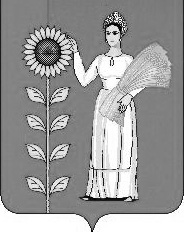 